Данный урок проводится в 6 классе. Учащиеся вспоминают основные понятия алгоритма, учатся представлять наглядно  алгоритм (в виде блок-схемы). Тема урока « Типы алгоритмов. Построение блок-хем.»Тип урока урок-практикумВид урока комбинированный	Цели урока:  Образовательная:обобщить знания по теме «Алгоритм», установить межпредметную связь « математика-информатика»Развивающая: Развитие внимания и мышления на урокеВоспитательная:Воспитание интереса к предмету, стремление к получению знанийЗадачи урока: вспомнить основные блоки, уметь составлять блок-схемы, уметь анализировать и делать выводыПлан урокаПлан урокаХод урока:Организационный моментУчитель: “Здравствуйте, ребята! Присаживайтесь Проверьте, пожалуйста, себя, у каждого на столе должен быть учебник, тетрадь, дневник, пенал. На лице улыбка и в душе хорошее настроение. Если все на месте, то мы начинаем наш урок.”Ученики: - проверяют готовность к уроку;- садятся на место	Мотивационное начало урокаУчитель:  слово алгоритм какие из этих слов можно отнести к этому понятию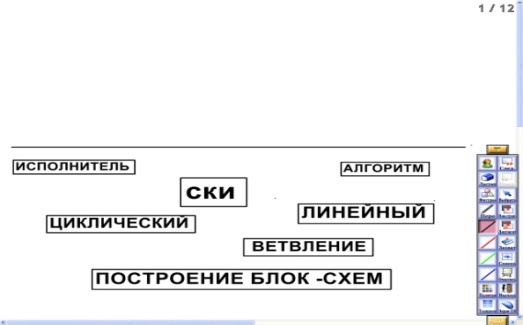 (открываю 1слайд где уже написаны)	Ученики: Предлагают варианты Учитель: Как можно объединить одним словом  линейный, ветвление, циклическийУченики: типы алгоритмовУчитель: тема нашего урока «Типы алгоритмов. Построение блок-схем»2.Систематизация материала2.1Давайте с вами вспомним структуру линейного алгоритма2.2. Алгоритмы применяются не  только в информатике , но и математике. Давайте с вами попробуем составить линейный алгоритм построение точки по координатам. Выполним этот алгорим, используя координатную плоскость2.3Еще один  алгоритм 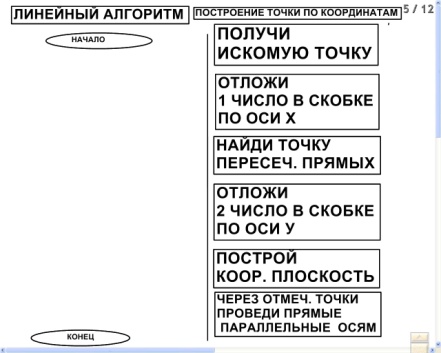 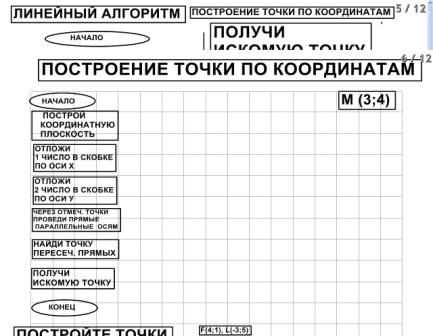 Учитель:ФизкультминуткаУчитель: А теперь давайте поиграем! Для этого, пожалуйста, встаньте и выйдете в проход. Я буду говорить стишок, а вы внимательно слушаете и повторяете движения за мной:Робот думал и гадал,Почему он так устал?Покрутился, потянулся,Всем вокруг он улыбнулся, Шар большой надул, огромный,Сдулся тот такой негодный,Но наш Робот не грустит,И за парту сесть спешит!А теперь с новыми силами садимся на свои места.Подведение итогов урокаУченики: Алгоритм и исполнитель алгоритма Что такое алгоритм? Виды алгоритмов.РефлексияУчитель: Какое выражение из записанных на доске характеризуют ваши ощущения после урока (открываю слайд с рефлексией)-Запишите на листочке выражение соответствующее вашим ощущениям.Практическая работаУчитель: Сегодня на уроке каждый из вас попробует себя в роли исполнителя определенного алгоритма. Но прежде чем начать выполнять алгоритм, давайте вспомним правила техники безопасности работы на компьютере.Ученики: Начинают выполнять практические задание.Учитель: Оценки за сегодняшний урок : оценка складывается из балов за работу на уроке и за практическую работу.С вами было очень приятно работать. Всем спасибо до свидания.Домашнее заданиеРасставьте команды в алгоритме для робота: http://files.school-collection.edu.ru/dlrstore/e5fdb511-4a83-4865-a2a8-90292a4dfcad/%5BNS-INF_3-01-01-02%5D_%5BIM_153%5D.swfИсполнители алгоритмов: http://files.school-collection.edu.ru/dlrstore/58e9a0c3-11df-4c94-a5eb-b0a7b359ea35/9_32.swfВетвление:http://files.school-collection.edu.ru/dlrstore/d49f2b6d-1862-449a-882c-2f3b712632e7/%5BNS-INF_4-01-01-02%5D_%5BIM_234%5D.swf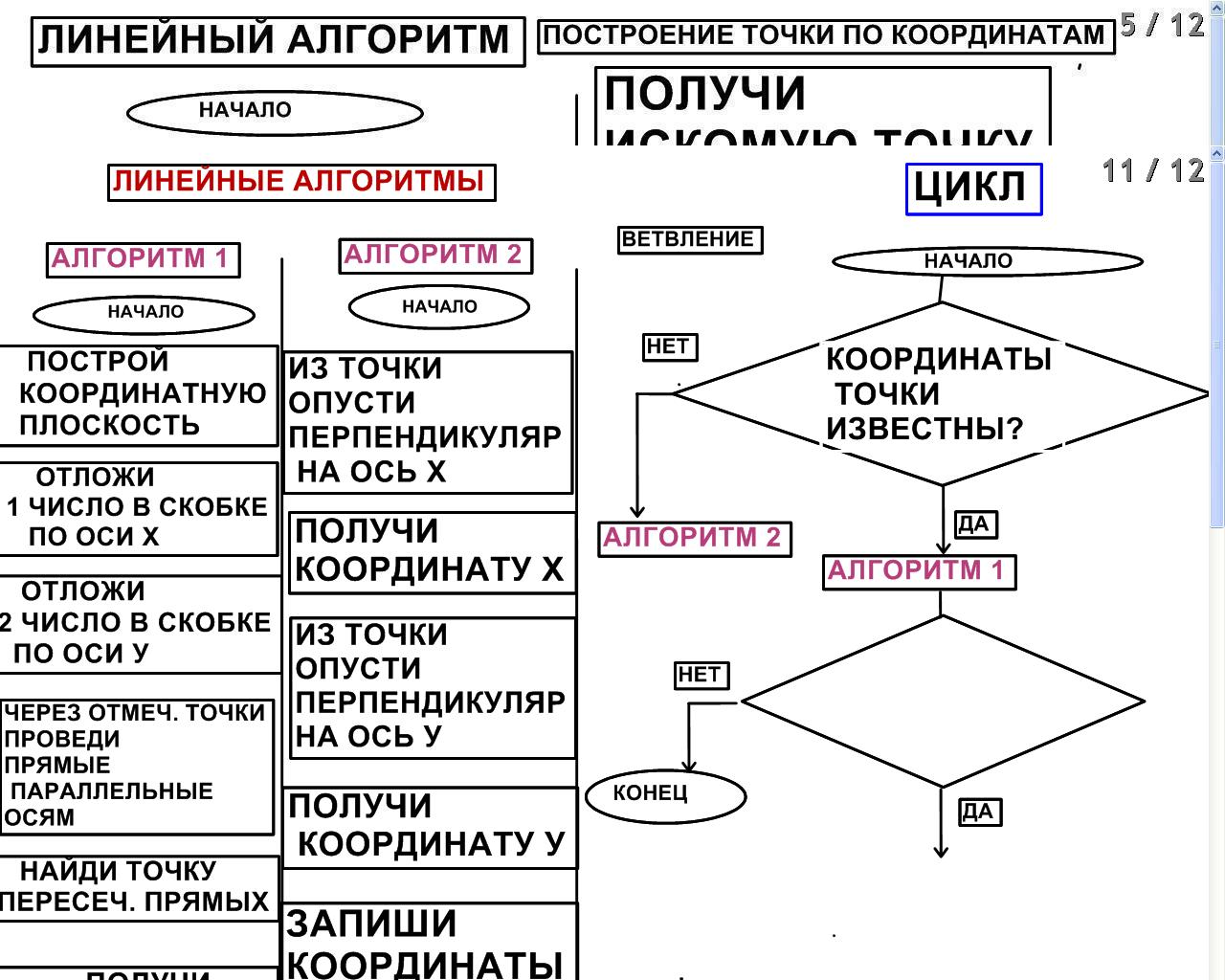 Используемая литература:Информатика и ИКТ. 6 класс. Учебник под редакцией Л.Л. Босовой, Москва, Бином, Лаборатория знаний, 2010 г.Уроки информатики в 5-6 классах. Методическое пособие под редакцией Л.Л. Босовой, А.Ю. Босовой. – М.: Бином. Лаборатория знаний, 2004 г.Современные открытые уроки информатики. В.А. Молодцов, Н.Б. Рыжиков, «Феникс», .№Этап урокаЗадачи этапаФорма организации деятельностиДеятельность учителяДеятельность ученика1Организационный момент (2 минуты)настроить учащихся на работу на уроке.Фронтальныйприветствие учащихся;визуальный контроль готовности учащихся к уроку- успокаиваются;- настраиваются на работу на уроке;- проверяют наличие всех необходимых принадлежностей.2Мотивационное начало урока (5 минуты)Определение темы урока, целейФронтальная беседаЗадавать вопросы, контролировать правильность и полноту ответа.Отвечать на вопросы полно и правильно.Учащиеся формулируют тему урока, цели3Фронтальная беседа (5 мин)Вспомнить с учащимися  понятия «алгоритм» и «исполнитель алгоритма», СКИ, блок-схемафронтальнаяЗадает вопросыВнимательно слушать, отвечать на вопросы и 4Систематизация знанийВыполнение ряда практических задачКоллективная, индивидуальнаяВыполнять предложенные заданияВыполняют задания5Физкультминутка(2 минуты)Физкультминутка(2 минуты)Физкультминутка(2 минуты)Физкультминутка(2 минуты)Физкультминутка(2 минуты)6Подведение итогов урока (5 минут)Проверить усвоение изученного материалаФронтальная беседаОпросОтвечать на вопросы учителя7Рефлексия(5 минут)Посмотреть отношение детей к урокуАнкетированиеПровести рефлексию.Отразить свое отношение к данному уроку8Практическая работаСоздание алгоритмов в powerpoint 2010парнаяПроверка Выполнение заданий